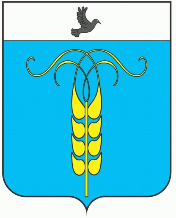 РЕШЕНИЕСОВЕТА ГРАЧЕВСКОГО МУНИЦИПАЛЬНОГО ОКРУГАСТАВРОПОЛЬСКОГО КРАЯ27 декабря 2021 года                           с. Грачевка                                          № 166Об утверждении  ликвидационного баланса отдела образования администрации Грачевскогомуниципального района Ставропольского краяВ соответствии со статьями 61-63 Гражданского кодекса Российской Федерации, Федеральным законом от 8 августа 2001 года № 129-ФЗ «О государственной регистрации юридических лиц и индивидуальных предпринимателей», Законом Ставропольского края от 31 января 2020 г.         № 6-кз «О преобразовании муниципальных образований, входящих в состав Грачевского муниципального района Ставропольского края, и об организации местного самоуправления на территории Грачевского района Ставропольского края», Уставом Грачевского муниципального района Ставропольского края, решением Совета Грачевского муниципального района Ставропольского края от 14 августа 2020 года № 57 «О ликвидации отдела образования администрации Грачевского муниципального района Ставропольского края», учитывая публикацию сообщения о ликвидации отдела образования администрации Грачевского муниципального района Ставропольского края в информационно-телекоммуникационной сети «Интернет», отсутствие требований кредиторов, Совет Грачевского муниципального округа Ставропольского краяРЕШИЛ:1. Утвердить прилагаемый ликвидационный баланс отдела образования администрации Грачевского муниципального района Ставропольского края.2. Поручить Ликвидационной комиссии произвести все необходимые действия по уведомлению о составлении и утверждении ликвидационного баланса уполномоченных государственных органов в соответствии с требованиями действующего законодательства.3. Настоящее решение вступает в силу со дня его принятия и подлежит обнародованию.Председатель Совета Грачевского муниципального округа Ставропольского края	                                                           С.Ф.СотниковГлава Грачевского муниципального округа Ставропольского края                                                                       С.Л.Филичкин